SECTION 1: SETTING THE CONTEXTVocabulary: Music and urban art Hello students, welcome to unit 2!Do you like music? if your answer is yes, can you explain why?Use these words for reference: tone, music, feelings, and freedom._______________________________________________________Do you know any of these urban arts manifestations? If your answer is yes, which one do you prefer? and why? _______________________________________________________Can you label the music style under the corresponding image?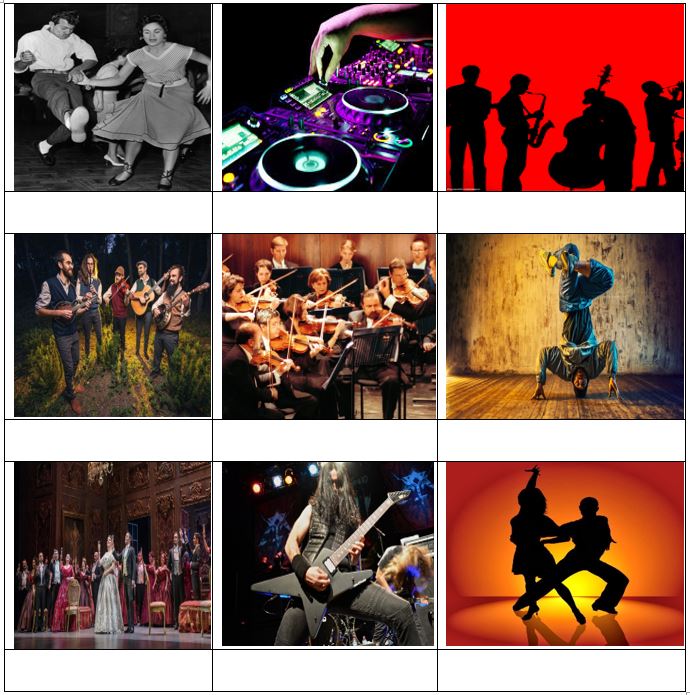 Let's study the following vocabulary capsule about compound words.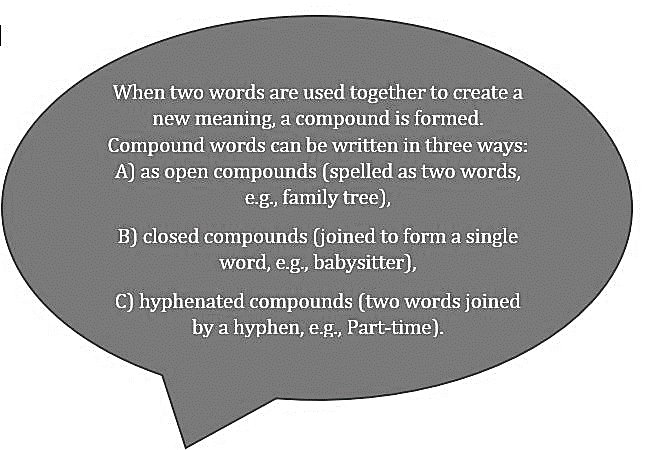 SECTION 2: LET’S PRACTICE!Once you have already started working on this Unit, what about unscrambling the following?FIAGRTIF______         TAR_____   SPEACANLN________MNIAESFATOINT________          NABRU_______Odd man out: cross out the word that does not belong to the group:Risk - danger - poison - benefitGood looking - beautiful - ugly - handsomeTask - homework - assignment - optionWorkplace - workshop - worksheet – handiworkHave a look at the following sentences and underline according to the meaning of the statement in bold: Urban landscape refers to:Buildings, highways, skyscrapers,etc.Farms, harvest, barns, etc.  Desert, Oasis, islands, etc.Instagram and Facebook are very well-known teens apps means:They are unknown apps for teens.They are bright-coloured apps.They are very popular among teens.“To complete our band project, we need two get some keyboards and drumsticks”. The underline words talk about:Musical careersMusical instrumentsMusical theatresIt is probable that at least one viral risk will arise soon reflects that:   A dangerous event will happen soon.A dangerous event will never happen.None of the above.SECTION 3: LET´S CONSTRUCT AND APPLY OUR KNOWLEDGEComplete the following crossword with the vocabulary from the previous activities: 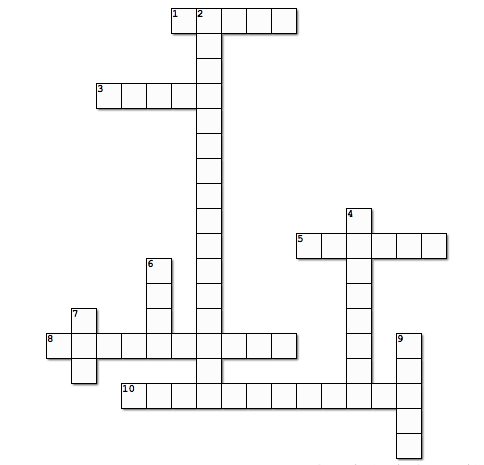 Down2. A structure which is a result of the interaction between the human and the environment4. A form of expression consisting of drawing and painting, usually made on walls and for public view6. A very popular music style born in the 40's, developed from 'Rock and Roll'7. Cultural manifestation made in different ways, such as music, theatre, painting.9. Performance art consisting of body movementAcross1. A form of art made of musical instruments, rhythm, and other elements3. A mix of music and theater where the singers take the lead role5. The words of a song8. An athletic style of street dancing, accompanied with break and hip hopmusic10. An artistic interaction with a previously existing work, audience or spaceLet’s write and talk about you. What style of art do you like? What kind of music you don’t like? You can use the vocabulary from the previous activity if you want. For example:I like urban landscapes because they transform concrete and urban areas into beautiful architecture.I like_________________, because_______________________________.I like_________________, because_______________________________.I like_________________, because_______________________________.SECTION 4: EXTRA ACTIVITYTalking about Music and urban art, read the following statements and cross out the incorrect alternativeRio de Janeiro Carnival is a street / religious festival.  Graffiti are painted on the open spaces / walls. The person creating lyrics for a song is a singer / composer.How many of the most popular music styles / style do you know?  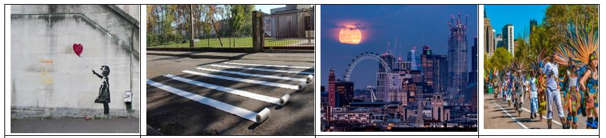 GraffitiinterventionUrban landscapeStreet festivalsNow, can you classify and translate the words in the box into these three categories? For translation